УКРАЇНА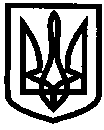 УПРАВЛІННЯ ОСВІТИІЗЮМСЬКОЇ МІСЬКОЇ РАДИ  ХАРКІВСЬКОЇ ОБЛАСТІНАКАЗ08.02.2021											№ 56Про організацію роботи щодо участіпедагогічних працівників закладів освітиІзюмської міської територіальної громадиу фестивалі «добрих практик» освітянХарківщини «Майстри педагогічної справи презентують» у 2021 роціВідповідно до наказу Комунального вищого навчального закладу «Харківська академія неперервної освіти» від 05.02.2021 № 10 «Про проведення фестивалю «добрих практик» освітян Харківщини «Майстри педагогічної справи презентують», Положення про проведення фестивалю «добрих практик» освітян Харківщини «Майстри педагогічної справи презентують», схваленого науково-методичною радою Комунального вищого навчального закладу «Харківська академія неперервної освіти» (протокол від 29.11.2018 № 3), зі змінами (протокол від 21.11.2019 № 5) (далі – Положення), з метою задоволення потреб у професійній самореалізації працівників освіти Харківської області, обміну ефективним педагогічним досвідом та створення умов для співпраці наукових, методичних і педагогічних працівників, які розробляють та запроваджують педагогічні інновації, керуючись пп. 3.7.6, 5.2.1, 5.2.4 Положення про управління освіти Ізюмської міської ради Харківської областіНАКАЗУЮ:1. Відділу науково-методичного та інформаційного забезпечення управління освіти Ізюмської міської ради Харківської області (Агішева С.Р.):1.1. Організувати роботу щодо участі педагогічних працівників закладів освіти Ізюмської міської територіальної громади у обласному фестивалі «добрих практик» освітян Харківщини «Майстри педагогічної справи презентують» (далі – Фестиваль) за темою «Технології змін і трансформацій у сучасному закладі освіти: змішане та дистанційне навчання» та номінаціями: «Управління освітою», «Дошкільна освіта», «Початкова освіта», «Позашкільна освіта», «Українська мова та література», «Зарубіжна література», «Іноземні мови», «Мови національних меншин», «Математика», «Історія», «Громадянська освіта, правознавство», «Географія, економіка», «Фізика, астрономія», «Біологія, екологія», «Хімія», «Інформатика», «Мистецтво», «Трудове навчання», «Основи здоров’я, фізична культура», «Захист України», «Виховна робота», «Практична психологія та соціальна робота», «Спеціальна та інклюзивна освіта», «Бібліотечна справа» (далі – Фестиваль) відповідно до Положення, що додається.Термін: лютий 2021 року1.2. Підготувати наказ за підсумками участі педагогічних працівників закладів освіти Ізюмської міської територіальної громади у фестивалі «добрих практик» освітян Харківщини «Майстри педагогічної справи презентують» у 2021 році. Термін: до 30.04.20212. Керівників закладів освіти Ізюмської міської територіальної громади:2.1. Довести інформацію про проведення обласного фестивалю «добрих практик» освітян Харківщини «Майстри педагогічної справи презентують до відома педагогічних працівників.Термін: лютий 2021 року2.2. Сприяти участі педагогічних працівників у Фестивалі, електронній реєстрації учасників Фестивалю за посиланням: https://forms.gle/cimfWoxjvK9cXNfS7. Термін: до 28.02.20212.3. Надати до відділу науково-методичного та інформаційного забезпечення управління освіти Ізюмської міської ради Харківської області (Агішевій С.Р.) інформацію про учасників, які зареєструвалися та надали матеріалі для участі у Фестивалі.Термін: до 03.03.20213. Контроль за виконанням даного наказу покласти на начальника відділу науково-методичного та інформаційного забезпечення управління освіти Ізюмської міської ради Харківської області Золотарьову Н.М.Начальник управління освіти  				О. БЕЗКОРОВАЙНИЙВізи:Начальника відділу науково-методичногота інформаційного забезпеченняуправління освіти 				 		Наталія Золотарьова Юрист  групи з централізованогогосподарського обслуговування закладівта установ освіти управління освіти 			           Л. НАУМЕНКО«_____»________________________ Світлана Агішева, 0574322406ДодатокСХВАЛЕНОнауково-методичною радоюКВНЗ «Харківська академіянеперервної освіти»(протокол від 29.11.2018 № 3) зі змінами, схвалениминауково - методичною радоюКВНЗ «Харківська академіянеперервної освіти»(протокол від 21.11.2019 № 5)Положенняпро проведення обласного фестивалю «добрих практик» освітян Харківщини «Майстри педагогічної справи презентують»1. Загальні положення, мета та завдання фестивалю1.1. Організатором 	обласного фестивалю «добрих практик» освітян Харківщини «Майстри педагогічної справи презентують» є КВНЗ «Харківська академія неперервної освіти».1.2. Обласний фестиваль кращих практик педагогів Харківщини (далі – Фестиваль) проводиться з метою задоволення потреб у професійній самореалізації працівників освіти Харківської області, обміну ефективним педагогічним досвідом та створення умов для співпраці наукових, методичних і педагогічних працівників, які розробляють та запроваджують педагогічні інновації.1.3.Основними завданнями Фестивалю є:виявлення ініціативних, творчо працюючих педагогічних працівників, які застосовують у своїй практиці сучасні науково-теоретичні положення, самостійно розробляють нові педагогічні ідеї, методики, технології, окремі інноваційні методи, прийоми та форми роботи, моделі освітніх процесів, управлінської діяльності;створення сприятливих умов для співпраці наукових, методичних і педагогічних працівників, які розробляють та запроваджують педагогічні інновації;упровадження спільної розширеної практики обміну досвідом реалізації концепції Нової української школи в закладах освіти Харківської області;окреслення пріоритетних шляхів розвитку професійної компетентності педагогів в умовах розбудови Нової української школи, визначення перспектив роботи та напрямків взаємодії педагогічної громадськості та методичних служб усіх рівнів щодо створення інноваційного компетентнісно-спрямованого освітнього простору в регіоні.1.3. Фестиваль проводиться на добровільних засадах і є відкритим для всіх закладів освіти, педагогічних працівників Харківської області.2. Організаційний комітет і експертна група Фестивалю2.1. Для організації та проведення Фестивалю створюється організаційний комітет та експертні групи.2.2. До повноважень організаційного комітету входять:здійснення організаційної роботи щодо проведення Фестивалю;оформлення документації Фестивалю та підбиття підсумків;сприяння висвітленню результатів Фестивалю.2.3. До повноважень експертної групи входять:оцінка матеріалів, представлених на Фестиваль;складання оціночних відомостей.3. Організація Фестивалю3.1.Фестиваль проводиться за номінаціями: «Управління освітою», «Дошкільна освіта», «Початкова освіта», «Позашкільна освіта», «Українська мова та література», «Зарубіжна література», «Іноземні мови», «Мови національних меншин», «Математика», «Історія», «Громадянська освіта, правознавство», «Географія, економіка», «Фізика, астрономія», «Біологія, екологія», «Хімія», «Інформатика», «Мистецтво», «Трудове навчання», «Основи здоров’я, фізична культура», «Захист України», «Виховна робота», «Практична психологія та соціальна робота», «Спеціальна та інклюзивна освіта», «Бібліотечна справа».3.2. Фестиваль проводиться у два етапи:І етап – відбірковий (проводиться заочно) – лютий – березень поточного року;ІІ етап – фінальний (проводиться заочно) – квітень поточного року.3.3. Учасниками Фестивалю можуть бути педагогічні працівники (особисто або група, об’єднання), бібліотекарі закладів (далі – учасники).3.4. Для участі у Фестивалі учасник до кінця лютого поточного року має пройти електронну реєстрацію за запропонованим посиланням та представити опис власного досвіду застосування інноваційних освітніх технологій, методів, форм та моделей організації освітнього процесу тощо, прикріпивши його електронний документ у поле «Завантажте власний опис досвіду».3.5. Опис подається в електронному вигляді та може розміщуватися на інтернет-сервісах (наприклад, Google-диск, OneDrive Office 365). У цьому випадку посилання на опис обов’язково вказується у формі електронної реєстрації.3.6. Технічні вимоги до оформлення опису: оптимальний обсяг – до 3-х сторінок; розмір шрифт – 14 пт; гарнітура шрифту – Times New Roman; міжрядковий інтервал – 1; поля: ліве – 3см, праве – 1см, верхнє, нижнє – 2см.4. Критерії оцінювання конкурсних матеріалів учасників І-ІІ етапу Фестивалю4.1. Оцінювання матеріалів, представлених на Фестиваль, здійснюється в балах за відповідними критеріями на кожному етапі. 4.2. Критерії ухвалюються рішенням науково-методичної ради КВНЗ «Харківська академія неперервної освіти».4.3. Критерії оцінювання конкурсних матеріалів учасників І етапу (відбіркового) Фестивалю: 4.3.1. Перевірка надання активного доступу посилання на представлені матеріали учасника Фестивалю – 10 балів.4.3.2. Дотримання технічних вимог до оформлення матеріалів – 7 балів.4.3.3. Перевірка тексту та змісту конкурсних матеріалів учасників представленої роботи на унікальність (плагіат) – 20 балів.Усього 37 балів.До ІІ етапу Фестивалю допускаються конкурсні матеріали учасників, що набрали не менш ніж 26 балів (70%).4.4. Критерії оцінювання конкурсних матеріалів учасників ІІ (фінального) етапу Фестивалю:4.4.1. Відповідність змісту Концепції «Нова українська школа» та щорічній темі Фестивалю (спрямованість обраних технологій, методів, форм, прийомів роботи на формування певних ключових і предметних компетентностей, цілісності знань учнів, цінностей та ставлень) – 0-12 балів.4.4.2. Доля авторського внеску:творче застосування відомих педагогічних технологій – 0-3 бали;апробація розроблених інноваційних педагогічних технологій –4-6 балів;представлення авторської системи організації освітнього процесу – 7-9 балів.4.4.3. Оптимальність представленої освітньої практики (сприяння досягненню високих результатів за найменших витрат часу, фізичних, розумових сил) – 0-6 балів.4.4.4. Практична значущість та можливість творчого застосування в масовій практиці закладів освіти – 0-3 бали.4.4.5. Науково-методична коректність змісту, розкриття основних положень, використання сучасної загальноприйнятої термінології – 0-6 балів.4.4.6. Грамотність та логіка розкриття (висвітлення) матеріалу – 0-3 бали.4.4.7. Висвітлення оцінки результативності та ефективності представленої освітньої практики (0-6 балів).Усього 54 бали.Переможцями та призерами Фестивалю за рішенням експертних комісій в кожній номінації стають учасники ІІ (фінального) етапу, які набрали 38 балів  (70%) і більше.5. Відзначення учасників Фестивалю5.1. Учасники, матеріали яких визнані найкращими, нагороджуються дипломами І – ІІІ ступенів оргкомітету Фестивалю:І місце: 50 – 54 бали;ІІ місце: 45 – 49 балів;ІІІ місце: 38 – 44 бали. 5.2. Кращі практики  учасників Фестивалю, матеріали яких були відзначені дипломом І ступеня, можуть бути подані на розгляд науково-методичної ради для подальшого поширення серед освітянської спільноти.